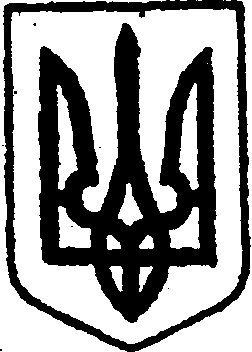 КИЇВСЬКА ОБЛАСТЬТЕТІЇВСЬКА МІСЬКА РАДАVІІІ СКЛИКАННЯДРУГА  СЕСІЯПРОЄКТ Р І Ш Е Н Н Я    26.01.2021 р.                                                                            №    - 02-VIIІПро затвердження старостТетіївської міської ради VІІІ скликання     Відповідно до статті 54-1 Закону України «Про місцеве самоврядування в Україні», Тетіївська міська рада                                      В И Р І Ш И Л А:Затвердити з  ___.01.2021 року старостами населених пунктів Тетіївської міської ради VІІІ скликання:1)     - старостою села  Бурківці  _____________________________________2)     - старостою села Високе ____________________________________3) - старостою села Галайки   ____________________________________4) - старостою села Голодьки ____________________________________5) - старостою сіл  Горошків,  Ріденьке ____________________________6) - старостою сіл Дзвеняче,  Тарасівка ____________________________7) - старостою села Денихівка   ___________________________________8) - старостою сіл Дібрівка, Дубина _______________________________9) - старостою села Кашперівка   _________________________________10) - старостою сіл Клюки, Хмелівка ______________________________11) - старостою сіл Кошів, Погреби _______________________________12) - старостою сіл Михайлівка, Перше травня ______________________13) - старостою села Ненадиха __________________________________14) - старостою села Одайпіль   _________________________________15) - старостою сіл П`ятигори, Молочне __________________________16) - старостою села Росішки  ___________________________________17) - старостою села Скибенці ___________________________________18) - старостою села Стадниця ___________________________________19) - старостою села Степове ____________________________________20) - старостою села Тайниця ____________________________________21) - старостою села Теліженці ___________________________________22) - старостою сіл Черепин,  Черепинка,  Григорівка _____________________Обсяг повноважень старост Тетіївської міської ради VІІІ скликання визначається Положенням про старосту та рішеннями Тетіївської міської ради.Контроль за виконанням рішення покласти на керуючу справами (секретаря) виконкому     _____________.          Міський голова                                                    Богдан БАЛАГУРА      